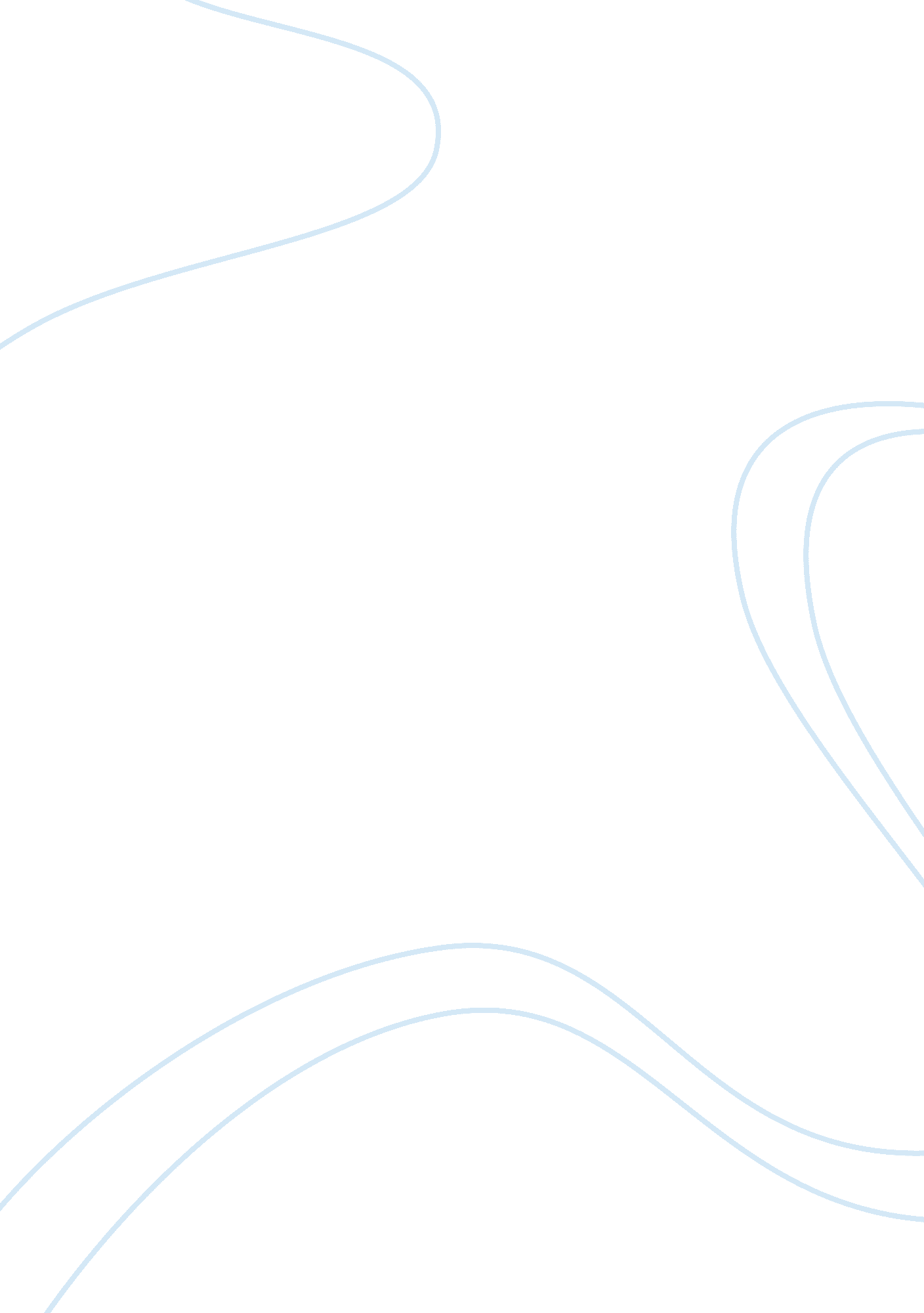 Entity relationship modelling company essay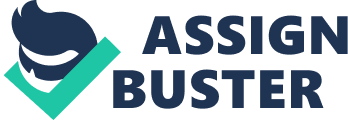 On behalf of the tee shirt manufacturing company I have been asked to create a database complete with Entity Relationship Modelling. Below is a brief overview of the company as it stands. The company makes t-shirts and have over 100 different designs, which come in 4 different sizes. With the business currently experiencing rapid growth Cathy Harris is starting to struggle with all of the paperwork as she is doing it all manually. Since the business is growing she feels that this method may no longer be appropriate for the business. If she carries on as she is then it could end up being more bother than it should be. In my report I have made up an ERM starting off at a very easy stage. I feel that this approach will help Cathy with the running of her business. In this phase we have resolved all of the relationships to one to many, which must be done in order to have an efficient relational database and to help you get quick retrieval of any information that may be required. We have also merged the payment entity into the order details entity. In the next phase the attributes will be entered that are relevant to the Tee Shirt Manufacturing Company and we will review the entities to make sure they are normalised to third normal form. This is to make sure that we don’t have any attributes that are not reliant on the primary keys. In this phase of the ERM, which is the last phase, we have put all of the remaining attributes in for each of the 5 entities. The primary keys for each of the entities are in bold and have also been underlined. The foreign keys have a * besides them. There are composite primary keys in the order details entity and the design details entity, both are marked as * and underlined in the respective entities. You cannot have two of the same attributes in an ERM unless one is a primary key and the other is a foreign key. Putting this ERM into an Access table and fields should be fairly easy and as soon as the tables have been completed then the relationships can be established. You don’t need to follow every step of this exactly but I recommend that you do if you are inexperienced at this. It is fairly easy unless you need to do a very complex ERM. If Cathy decides to use the database that I have included in her ERM, she can use it to help her keep on top of all her paperwork and also to check on her customers with a lot less hassle than she would have had previously. By using this new computerised system Cathy can look up in the database to see if customers pay on time, how long they have been a customer for how many orders they make and so on, so there is no end to the benefits that this system can bring to her business. This method of checking on customers wouldn’t take very long compared to the length of time it would take the previous way. Having the new system would also be good for storage, all of the information that is needed is on computer where as before it would have been stored in filling cabinets or away in drawers. Also with this system all of the information in the database is easily updated or changed and if there is any errors they can be deleted. The most obvious improvement for this database would be upgrading the database system by making it more complex therefore it would give more information at the touch of a button. 